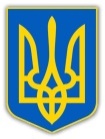 У К Р А Ї Н АХМЕЛЬНИЦЬКА ОБЛАСНА ДЕРЖАВНА АДМІНІСТРАЦІЯДЕПАРТАМЕНТ ОСВІТИ, НАУКИ,МОЛОДІ ТА СПОРТУ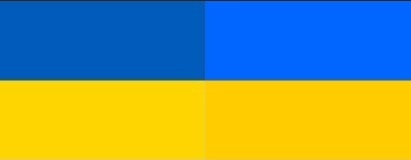 НАКАЗ06.09.2021                                Хмельницький                               №225-дПро проведення XIV обласної учнівськоїінтернет-олімпіади з математикиу 2021/2022 навчальному роціВідповідно до Положення про Всеукраїнські учнівські Інтернет-олімпіади, затвердженого наказом Міністерства освіти і науки, молоді та спорту України від 11 червня 2012 року № 671, зареєстрованого в Міністерстві юстиції України 27 червня 2012 року за №1074/21386, з метою вдосконалення системи пошуку, підтримки обдарованої молоді та підвищення інтересу учнів до поглибленого вивчення математики,  стимулювання інтересу до оволодіння сучасними інформаційними технологіями НАКАЗУЮ: Провести XІV обласну учнівську інтернет-олімпіаду з математики у два етапи в терміни:І ( заочний) етап –    перший тур – 01 жовтня – 8 жовтня 2021 року;другий тур –21 жовтня – 25 жовтня 2021 року;ІІ (очно-дистанційний) етап –   27 листопада 2021 року.Затвердити склад організаційного комітету, журі та предметної комісії XІV обласної учнівської інтернет-олімпіади з математики у 2021/2022 н.р. згідно з додатком 1, 2.Провести ІІ етап обласної інтернет-олімпіади з математики   27.11.2021 р. з 1000 -1400  години. Рекомендувати ректору Хмельницького обласного інституту післядипломної педагогічної освіти В. Очеретянку:4.1. Здійснити організаційне та науково-методичне забезпечення проведення XІV обласної інтернет-олімпіади з математики.4.2. До 16 вересня 2021 року розмістити на сайті http://deltamatem.km.ua умови участі в XІV обласній учнівській інтернет-олімпіаді з математики у 2021/2022 н. р..4.3. Скласти кошторис витрат на організацію та проведення обласної учнівської інтернет-олімпіади з математики за рахунок коштів, виділених обласним інститутом післядипломної педагогічної освіти на проведення ІІІ етапу Всеукраїнських олімпіад з базових дисциплін у 2021/2022 навчальному році. 5. Рекомендувати керівникам структурних підрозділів з питань освіти органів місцевого самоврядування, директорам закладів загальної середньої освіти: 5.1. Створити організаційні комітети, визначити відповідальних за організацію та проведення обласної інтернет-олімпіади з математики.5.2. Створити умови для участі учнів у ІІ етапі обласної інтернет-олімпіади з математики відповідно до списків учасників визначених оргкомітетом згідно з рейтинговою таблицею.5.3. Відрядити членів журі на ІІ етап обласної інтернет-олімпіади з математики.6. Контроль за виконанням наказу залишаю за собою. Заступник директора-начальник управління                                                                  Дарія БАСЮК				        Гринчук Л.В.(067) 722 86 91Додаток 1до наказу директора Департаменту освіти, науки, молоді та спорту 06.09.2021   № 225-дСклад організаційного комітету XІV обласної учнівськоїінтернет-олімпіади з математики у 2021/2022 навчальному роціЗаступник директора – начальник	управління		                                               	Дарія БАСЮКДодаток 2до наказу директора Департаменту освіти, науки, молоді та спорту 06.09.2021   № 225-дСклад журі та предметної комісії XІV обласної учнівської інтернет-олімпіадиз математики у 2021/2022 навчальному роціЗаступник директора – начальник	управління				                           Дарія БАСЮКГринчук Л.В.(067) 722 86 91БАСЮКДарія Іванівназаступник директора – начальникуправління освіти та науки Департаменту освіти, науки, молоді та спорту Хмельницької обласної державної адміністрації, голова оргкомітетуОЧЕРЕТЯНКО Віктор Іванович ректор Хмельницького обласного інституту післядипломної педагогічної освіти, заступник голови оргкомітетуГІДЖЕЛІЦЬКИЙ Ігор Казиміровичперший проректор Хмельницького обласного інституту післядипломної педагогічної освіти ГРИНЧУКЛюдмила Володимирівна методист Хмельницького обласного інституту післядипломної педагогічної освітиЗАРЕМБОВСЬКА Лариса Петрівнаголовний бухгалтер Хмельницького обласного інституту післядипломної педагогічної освітиКИСІЛЬТетяна Миколаївнадоцент кафедри комп’ютерної інженерії та системного програмування Хмельницького національного університету, кандидат фізико-математичних наук, голова журіБЛАЖЕВИЧ Наталія Андріївнавчитель математики, вчитель-методист Красилівської загальноосвітньої школи І-ІІІ ступенів №2БОЙКОВалерій Володимировичвчитель математики, вчитель-методист Хмельницької середньої загальноосвітньої школи №18 І-ІІІ ступенів ім. В.Чорновола ГРИНЧУКЛюдмила Володимирівнаметодист математики Хмельницького обласного інституту післядипломної педагогічної освіти, заступник голови журіГУСАК Ганна Вікторівнавчитель математики, вчитель-методист Хмельницької середньої загальноосвітньої школи І-ІІІ ступенів №14СМІШКОГанна Станіславівнавчитель математики, вчитель-методист Хмельницького ліцею ІІ-ІІІ ступенів Хмельницької обласної радиЕксперт – консультант журіБЕДРАТЮК 
Леонід Петровичзавідувач кафедри інженерії  програмного забезпечення Хмельницького національного університету, доктор фізико-математичних наук, професор